                                                                                             Colégio Betta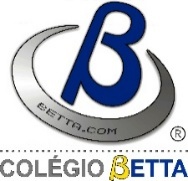 Educação Infantil – Ensino Fundamental e Médio“Transformando conhecimento em grandes experiências.”Ramiriam Santos - Coordenadora(Educação Infantil- Ensino Fundamental I)Ramiriam@betta.comDiaNÍVEL IINÍVEL IIINÍVEL IVNÍVEL VSegunda1ParqueAulaAulaInglês2AulaParqueInglêsAula3AulaInglêsAulaAula4AulaAulaParqueAula5AulaAulaAulaParqueTerçaAula1AulaAulaAulaAula2AulaAulaAulaParque3AulaParqueAulaAula4ParqueAulaAulaAula5AulaAulaParqueAulaQuarta1Aula Aula Aula Aula Externa2Aula ExternaAula           AulaAula 3Aula   AulaAula Aula 4AulaAula Externa AulaAula 5Aula AulaAula Externa  Aula  Quinta1ParqueAulaInglêsAula2AulaInglêsParqueAula3AulaAulaAulaInglês4AulaAulaAulaParque5AulaParqueAulaAulaSexta1AulaAulaAulaParque2AulaParqueAulaAula3AulaAulaParqueAula4ParqueAulaAulaAula5BrinquedoBrinquedoBrinquedoBrinquedo